Balatonszepezd Község Önkormányzata Polgármesterétől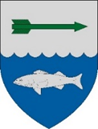 8252 Balatonszepezd, Árpád u. 27. Telefon: 87/468-000E-mail: igazgatas@balatonszepezd.hu _____________________________________________________________________________Ügyiratszám: BSZ/154-1/2022.MEGHÍVÓBalatonszepezd Község Önkormányzata Képviselő-testülete nyilvános ülést tart, melyre ezúton tisztelettel meghívom.Az ülés kezdete: 	2022. február 17. (csütörtök) 730 óraAz ülés helye:  	Balatonszepezd, Községháza – földszinti tárgyaló8252 Balatonszepezd, Árpád u. 27.NAPIREND:1) 	Balatonszepezd Község Önkormányzata középtávú tervének, valamint a 2022. évi költségvetésről szóló rendeletének elfogadásaElőterjesztő: Bíró Imre polgármester2) 	Az önkormányzat 2021. évi költségvetésének módosításaElőterjesztő: Bíró Imre polgármester3) 	A DRV Zrt. 2022. évi lakossági víz- és csatornaszolgáltatás támogatásaElőterjesztő: Bíró Imre polgármester4) 	A parti bejáróval csatlakozó víziállások (stégek) létesítésekor szükséges közterület-használati engedélyek kiadásaElőterjesztő: Bíró Imre polgármester5) 	Döntéshozatal a központi strandon új büfé épület építésének beszerzése tárgyábanElőterjesztő: Bíró Imre polgármester6) 	A polgármester szabadságtervének jóváhagyásaElőterjesztő: Bíró Imre polgármester7) 	A közművelődési alapszolgáltatás 2022. évi szolgáltatási tervének jóváhagyásaElőterjesztő: Bíró Imre polgármester8) 	2021. évi beszámoló a háziorvosi ellátás személyi és tárgyi feltételeirőlElőterjesztő: Bíró Imre polgármester9) 	2021. évi beszámoló a védőnői szolgálat személyi és tárgyi feltételeirőlElőterjesztő: Bíró Imre polgármester10) 	A Helyi Választási Bizottság póttagjainak megválasztásaElőterjesztő: dr. Varga Viktória jegyző, HVI vezetőjeVegyes ügyekA napirendi pontokra vonatkozó írásos előterjesztéseket mellékelten megküldöm.Kérem, hogy az ülésen részt venni szíveskedjen.Balatonszepezd, 2022. február 14.                 Bíró Imrepolgármester